 Председателю Первичной профсоюзной организации Городской больницы № 15 Межрегиональной
 Санкт-Петербурга и Ленинградской области организации Профсоюза работников здравоохранения РФ 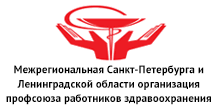 от члена профсоюза ____________________________________________________________________________________________________________________  (ФИО работника полностью)_______________________________________________________________(занимаемая должность)_______________________________________________________________ (телефон)
ХОДАТАЙСТВОПрофсоюзная группа ____________________________________________________________ (название подразделения) ходатайствуют о премировании члена профсоюза в связи с ____________________________________________________________________________ (указать основание награждения: активная общественная деятельность, личный вклад в укрепление профсоюзной организации, профессиональный праздник, юбилей)._________________________________________________________________ (ФИО, должность) _________________________________________________________________ (структурное подразделение)Профсоюзный билет № _______________________«____» _______________202    года.  				_______________									(подпись)Вх. № ______ от «___»____________202     г.